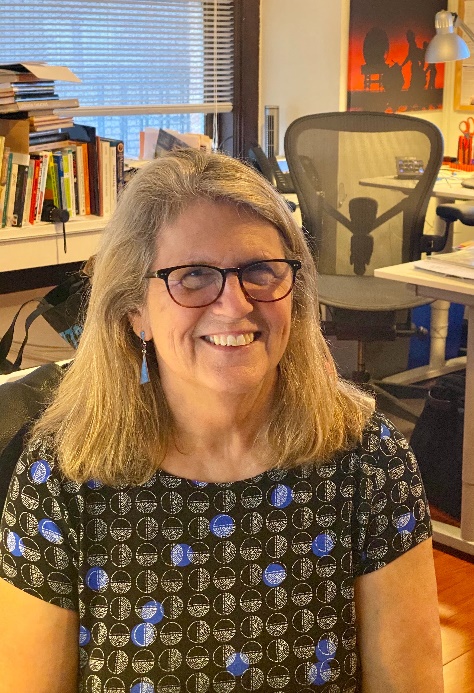 Gail Heinrich has worked as a bookkeeper and small business manager for over 30 years.  She has a B.A. in Mathematics from UCLA and is a certified QuickBooks ProAdvisor.  Her other bookkeeping clients, current and past, have included law firms, a theatre design firm, contractors, architects, an interior designer, and an agricultural firm.Gail has loved serving the Lord as an Elder, in the choir, on the finance committee, and in other capacities at the same church for over 40 years.  In her spare time, she enjoys competitive water skiing (2021 Western Region Jump Champion), playing with her grandson, square dancing, reading, and solving number puzzles. 